8 февраля 2023 года в Мариинском дворце открытие выставки Фонда имени Миклухо-Маклая Выставка «Русские географические названия: история открытий» будет доступна для посетителей с 8 по 21 февраля.8-го февраля 2023 года в Мариинском дворце открывается авторская выставка «Русские географические названия: история открытий», приуроченная к 220 годовщине первого русского кругосветного плавания.Экспозиция уникальной выставки из 20-ти фотополотен представляет основные достижения и русский вклад в исследование нашей планеты в ходе кругосветных плаваний и научных экспедиции, описывает путешествия россиян в привязке к историческим русским географическим названиям. Уникальные современные и архивные фотографии и рисунки, использованные для создания полотен, иллюстрируют взаимодействие с туземцами, их самобытную культуру и быт.  Впервые в Мариинском дворце, в рамках выставки будут демонстрироваться экспонаты предметов материальной культуры легендарного Берега Маклая (о. Новая Гвинея), имеющие высокую историко-культурную ценность, фотографии современных экспедиций из частной коллекции Николая Миклухо-Маклая. В рамках культурного события впервые в Мариинском дворце в Санкт-Петербурге состоится спецпоказ документального фильма «Берег Маклая» подготовленного при поддержке Правительства Санкт-Петербурга, производства «Киностудии Маклая». Документальный короткометражный фильм «Берег Маклая» посвящен связи Санкт-Петербурга и далекого «Берега Маклая» в Папуа-Новой Гвинее. Автор идеи и режиссер фильма – потомок ученого и его полный тезка Николай Миклухо-Маклай-младший отметил: «Увлекательное путешествие не оставит никого равнодушным: в документальном фильме использовались уникальные исторические кадры и съемки современных научно-исследовательских экспедиций. Мы постарались показать живую личность ученого, его гуманистические принципы и важность сохранять память о человеке, который в безвыходной ситуации умел наладить диалог там, где, казалось бы, диалог невозможен».Выставка подготовлена Фондом им. Миклухо-Маклая при экспертном участии Центра изучения Южно-Тихоокеанского региона ИВ РАН, организационной поддержке Правительства Санкт-Петербурга и партнеров проекта.Подробнее о проекте «Русские географические названия: история открытий»: https://oceania.mikluho-maclay.ruОнлайн-музей Н. Н. Миклухо-Маклая: https://mikluho-maclay.online/#РусскиеТопонимы  https://vk.com/maclayfoundation   https://t.me/maclayfoundation_RU Аккредитация СМИ: +7 (812) 318-81-90 ,    info@press.assembly.spb.ru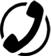 экскурсии по выставке для организованных групп по предварительной записи https://vk.com/palace.mariinsky